 Narxoz Student  Research-2022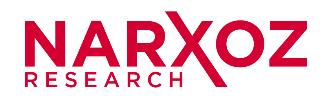 Отдел научно-исследовательской работы (НИР) открывает прием научных статей на конференцию Narxoz Student Research-2022. Приглашаем к участию студентов бакалавриата и магистратуры всех языков и отделений. Тематические направления:Экономика и финансыМенеджмент и предпринимательствоГосударственное управление и правоПолитология, история и международные отношенияСоциология и психология Экология, туризм и устойчивое развитиеИнформационные технологии и цифровизацияОбразование и наукаКомпоненты заявки:Текст исследовательской статьи в .doc, .docx (макс. 3000 слов)Аннотация (не более 200 слов)Список литературы (APA style, минимум 5 ссылок на научные статьи) Оформление: Times New Roman, 12 шрифт, 1.5. межстрочный интервал Прием материалов осуществляется до 07 апреля 2022 года (включительно). Все работы пройдут проверку на плагиат и процесс анонимного рецензирования. Работы будут допущены к публикации после получения положительного отзыва от рецензента.Для участия в конференции требуется заполнить анкету и загрузить работу по ссылке: https://forms.gle/CN6qHRVCd4TR5n8v5 Конференция состоится 19 апреля 2022 г. 